УКРАЇНА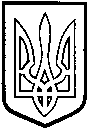 ТОМАШПІЛЬСЬКА РАЙОННА РАДАВІННИЦЬКОЇ  ОБЛАСТІРІШЕННЯ №629від 31 липня 2020 року						          44 сесія 7 скликанняПро перспективний план розвитку комунального некомерційного підприємства «Томашпільська центральна районна лікарня» на 2020-2022 рокиВідповідно до частин 2 статті 43 Закону України «Про місцеве самоврядування в Україні», Закону України «Основи законодавства України про охорону здоров'я», враховуючи лист КНП «Томашпільська центральна районна лікарня» та висновки постійних комісій районної ради з питань бюджету, роботи промисловості, транспорту, зв’язку, енергозбереження, розвитку малого і середнього підприємництва, регуляторної політики та з соціально-гуманітарних питань, питань охорони здоров’я, розвитку молодіжної політики та спорту, роботи з ветеранами, учасниками антитерористичної операції, районна рада ВИРІШИЛА:1.Затвердити перспективний план  розвитку комунального некомерційного підприємства «Томашпільська центральна районна лікарня» на 2020-2022 роки (додається).2. Контроль за виконанням рішення покласти на постійні комісії районної ради з питань бюджету, роботи промисловості, транспорту, зв’язку, енергозбереження, розвитку малого і середнього підприємництва, регуляторної політики (Кісь С.М.) та з соціально-гуманітарних питань, питань охорони здоров’я, розвитку молодіжної політики та спорту, роботи з ветеранами, учасниками антитерористичної операції (Затирка В.І.).Голова районної ради						Коритчук Д.І.ЗАТВЕРДЖЕНОрішення 44 сесії районної ради 7 скликання №629від 31 липня 2020 рокуПерспективний план розвитку комунального некомерційного підприємства «Томашпільська центральна районна лікарняна 2020 -2022рокиКомунальне некомерційне підприємство «Томашпільська центральна районна лікарня” є закладом охорони здоров’я, який діє у відповідності до законодавства України про охорону здоров’я та Статуту закладу. Засновником та власником закладу є Томашпільська районна рада, яка на підставі Закону України “Про місцеве самоврядування в Україні” делегує Томашпільській районній державній адміністрації повноваження щодо управління КНП «Томашпільська ЦРЛ”.КНП «Томашпільська ЦРЛ», як самостійний господарюючий статутний суб’єкт, є закладом  охорони  здоров’я, що підпорядковується Томашпільській районній раді та Департаменту охорони здоров’я обласної державної адміністрації. У своїй діяльності лікарня керується Конституцією України, Господарським і Цивільним кодексами, законами України, постановами, розпорядженнями Кабінету Міністрів України та Верховної Ради України, Указами Президента України, нормативними документами Міністерства охорони здоров'я України, нормативними актами департаменту охорони здоров'я обласної державної адміністрації. Органів місцевої виконавчої влади та місцевого самоврядування.КНП « Томашпільська ЦРЛ» функціонує, як заклад вторинного рівня надання медичної допомоги, обслуговує 32 310 осіб населення, надає спеціалізовану медичну допомогу.Заклад в 2018 році автономізований, отримав ліцензію на провадження  господарської діяльності з медичної практики та ліцензію на провадження діяльності, пов’язаної  з  обігом наркотичних  засобів.  Заклад акредитований на першу категорію в 2019 році.ЦРЛ підписала договір з НСЗУ на надання послуг по 9 пакетах в рамках програми медичних гарантій:АМБУЛАТОРНА ВТОРИННА (СПЕЦІАЛІЗОВАНА) ТА ТРЕТИННА (ВИСОКОСПЕЦІАЛІЗОВАНА) МЕДИЧНА ДОПОМОГА ДОРОСЛИМ ТА ДІТЯМ, ВКЛЮЧАЮЧИ МЕДИЧНУ РЕАБІЛІТАЦІЮ ТА СТОМАТОЛОГІЧНУ ДОПОМОГУГІСТЕРОСКОПІЯ (ДІАГНОСТИЧНА / З ЕНДОСКОПІЧНОЮ МАНІПУЛЯЦІЄЮ)ЕЗОФАГОГАСТРОДУОДЕНОСКОПІЯ (ДІАГНОСТИЧНА / З ЕНДОСКОПІЧНОЮ МАНІПУЛЯЦІЄЮ)КОЛОНОСКОГПЯ (ДІАГНОСТИЧНА / З ЕНДОСКОПІЧНОЮ МАНІПУЛЯЦІЄЮ)ХІРУРГІЧНІ ОПЕРАЦІЇ ДОРОСЛИМ ТА ДІТЯМ У СТАЦІОНАРНИХ УМОВАХСТАЦІОНАРНА ДОПОМОГА ДОРОСЛИМ ТА ДІТЯМ БЕЗ ПРОВЕДЕННЯ ХІРУРГІЧНИХ ОПЕРАЦІЙДІАГНОСТИКА, ЛІКУВАННЯ ТА СУПРОВІД ОСІБ ІЗ ВІРУСОМ ІМУНОДЕФІЦИТУ ЛЮДИНИ:СТАЦІОНАРНА ПАЛІАТИВНА МЕДИЧНА ДОПОМОГА ДОРОСЛИМ ТА ДІТЯМ9 . МОБІЛЬНА ПАЛІАТИВНА МЕДИЧНА ДОПОМОГА ДОРОСЛИМ І  ДІТЯММедичний  персонал.Всього  штатних  посад 244,0,  лікарів -64,75 ,  середній  медперсонал – 102,5,  молодший  медичний  персонал – 26,75 ,  інший  персонал – 27,35З 2014 року  по 2019 рік  проведена  оптимізація  штатних  посад  з  332,5  до  246,25 посад.       Кадровий потенціал є найціннішим ресурсом закладу, вони забезпечують належний рівень сервісу медичних послуг для пацієнтів. Фактичне укомплектованість лікарських штатних посад фізичними особами становить 66%, укомплектованість середнім персоналом 86 %.Кадри: 37 лікарів, працівників з середньою медичною освітою-100 осіб (понад 80%  мають  категорію), молодшого персоналу -22,  іншийперсонал -40Лікарі з вищою кваліфікаційною категорією 18-48,6%Лікарі з першою -9-24,3%Лікарі з другою -4-10,8%Структура  закладу - Загально-медичний відділ- Бухгалтерія- Інформаційно-аналітичний відділ- Діагностичні  та допоміжні підрозділи- Поліклінічне відділенняСтаціонар:	- Відділення невідкладної медичної допомоги - Терапевтичне відділення- Хірургічне відділення- Педіатричне відділення- Акушерсько-гінекологічне відділення- Відділення анестезіології та інтенсивної терапії Потужність ліжкового фонду 105 ліжокЗ 2014 року по 2019 рік проведена оптимізація ліжкового фонду, кількість ліжок скорочена з 130 до 105. Робота ліжка по ЦРЛ становить 305,9 дня за 2019рік, середня  тривалість  лікування 6,7 дня за 2019рік.Інформація про стаціонарні відділення Томашпільської ЦРЛ за 2019 рік.Поліклінічне  відділенняВедеться прийом хворих по 23 спеціальностях- Працює УЗД кабінет:лікарів володіють технікою ультразвукового обстеження 3 апарати УЗД, один з них преміум класу з 4 датчиками, придбаний в 2017 році. Проводиться УЗД серця- Кабінет функціональної діагностики – апарати ЕКГ, холтер добового моніторингу артеріального тиску, холтер добового моніторингу ЕКГ, апарат ЕКГ з механізмом передачі даних, апарат ЮКАРД-100 з вмонтованим механізмом передачі даних.- Працює рентген кабінет з 4 апаратами рентгенографії, з них 1 пересувний.Послуги До переліку послуг, що надає Томашпільська ЦРЛ, входять загальні та спеціалізовані медичні послуги, хірургічні послуги, діагностичні послуги, терапевтичні та педіатричні послуги, гінекологічні послуги. Кількість операцій (хірургічна робота стаціонару) за 2019 рік склала 601 операція, що нижче необхідного рівня операцій (1 200) на рік. Пацієнтки, що потребують акушерських послуг, скеровуються до  Тульчинської ЦРЛ відповідно до маршруту  пацієнта,  затвердженого  наказом ДОЗ №120 від 16.01.2019р. «Про удосконалення організації надання  екстреної та невідкладної медичної допомоги в закладах охорони здоров’я Вінницької області». Також заклад проводить медичні профілактичні  огляди, як  платні послуги відповідно до  затверджених  тарифів.В закладі функціонує фізіотерапевтичний кабінет, який за 2019рік надав  послуги  6398 особам. За цей період також було обстежено 12 716 осіб у кабінеті функціональної діагностики (електрокардіографія, холтерівське моні торування артеріального тиску та ЕКГ, велоергометрія,  спірографія). Також користуються популярністю послуги ультразвукової діагностики,  за  2019  рік  проведено 11007  ультразвукових  досліджен.Впродовж  останніх  5-6  років  суттєво  зміцнена  та  модернізована  матеріально -  технічна  база  закладу,  придбано  сучасне  обладнання .Обладнання лікарні:- 6 апарати штучної вентиляції легень ( 1 – інтелектуальний ,  транспортний  придбаний  в 2020р).- 3 апарати УЗД, один з них преміум класу з 4 датчиками, придбаний в 2017 році. В  лікарні проводиться  УЗД  серця-  лапароскопічна стійка, - 7 кисневих  концентраторів, 2  високого  тиску  з  можливістю  під’єднання  до  апарату ШВЛ,- 10 моніторів пацієнта,- 2 дефібрилятори- Аналізатор  газів  крові- Електроенцефалограф- 2  фіброгастрскопи - відеогастроскоп,  відеоколоноскоп- гістерорезектоскоп-5 перфузорів-інфузоматів- 2 електрокардіографи ЮКАРД 100 з вмонтованим механізмом передачі даних- 18  пульсоксиметрів - 17  електричних відсмоктувачів- високочастотний електрокоагулятор,- апарат для вакуумної терапії  ран.- обладнання для  біологічного зварювання тканин та для  виконання  сучасних операцій на венах «Свармед» - апарат  «Ліка-хірург»- 8 камер  з ультрафіолетовою лампою- Лампа  для  фототерапії- 8 юлайзерів-небулайзерів Надзвичайно важливим структурним підрозділом в діяльності закладу є клініко-діагностична лабораторія з бактеріологічним відділом, яка впродовж останніх 5 років оснащена новим, сучасним обладнанням:- автоматичний біохімічний  аналізатор- автоматичний гематологічний аналізатор,- 2 аналізатори сечі, - 2 біохімічні напівавтоматичні аналізатори, - 2 аналізатори рівня цукру крові, - комплект  ІФА обладнання, Інфраструктура  закладуЛікарня  розташована в  4  будівлях.  Більшість відділень розташовані  в  одній  будівлі, що  є  зручним. Стаціонарний  корпус  з’єднаний  з  поліклінікою  галереєю.2 будівлі лікарні раніше вивільнені і передані на баланс Томашпільської ОТГ, що зменшило вартість комунальних послуг, відповідно дало економічний  ефект.Частина площ лікарні здається в оренду.Проведені вагомі заходи з енергозбереження майже 100% віконних блоків замінені на металопластикові в місцях розташування опалювальних площ з неопалювальними в будівлі головного корпусу, дверні блоки заміщені на металопластикові. Внутрішнє освітлення переведене на енергоощадне.В підвальному та горищному приміщеннях утеплені теплові мережі, проведено гідравлічну промивку системи опалення, заміна окремих ділянок тепломережі.Газова котельня та котельня на твердому паливі передані КП «Вінницяоблтеплоенерго». ФінансуванняЗа  2019 рік  заклад  профінансовано – 21 604 020,19 грн.За  6  місяців  2020  року  заклад профінансовано :Державна  субвенція ,  дотація,  кошти  району -5 837 492,78грн.Кошти НСЗУ – 6 836 605,67 грн.SWOT - аналізМісія Томашпільської ЦРЛ - надання мешканцям безпечних, безкоштовних і спеціалізованих медичних послуг найвищої якості в затишних і комфортних  умовах.Для виконання цієї мети визначено наступні стратегічні цілі: - Забезпечити наявність компетентних кадрових ресурсі та їх розвиток.  - Забезпечити наявність препаратів та витратних матеріалів.- Покращити фінансову доступність медичних послуг, фінансову самодостатність та фінансову  стійкість КНП «Томашпільська ЦРЛ»- Підвищити  якість  та  попит  населення  на  медичні  послуги - Забезпечити  відповідність  потужностей  КНП «Томашпільська ЦРЛ» та  наявних  потреб  в  медичному  обслуговуванняЕнергозбереженняТарифи на комунальні послуги для комунальних некомерційних  підприємств  високі. Враховуючи зростання цін на енергоносії та значне подорожчання комунальних послуг, важливим є подальше запровадження низки заходів з енергозбереження, які дозволять  зменшити витрати КНП «Томашпільська ЦРЛ» на енергоресурси. Для цього планується здійснити наступні заходи:- Реконструкція даху головного корпусу  Реконструкція даху поліклініки та посилення конструкції галереї - 7 000 000 грн.;- Утеплення будівель головного корпусу та поліклініки -7200000грн.Розвиток господарської діяльності та зміцнення матеріально – технічної бази закладу- Завершити ремонт приміщень дитячого відділення -1 000 000грн.;- Проведення ремонту терапевтичного відділення – 1 000 000 грн.;  - Придбати та встановити систему відеоспостереженняРозвиток лікувальної діяльностіЗміцнювати, розширювати і покращувати послуги надання медичної допомоги населенню:- подальший розвиток малоінвазивних хірургічних методик ендоскопічного напрямку у галузі хірургії та гінекології,- розширення спектру діагностичних послуг (рентгенологічних, ендоскопічних, послуг ультразвукової діагностики тощо),-   розширення реабілітаційних послуг.-   придбання цифрового рентгенологічного апарата - 3 100 000 грн.;- придбання  мамографа – 8 500 000грн,  що  дасть  змогу  підписати  договір  з НСЗУ по  пакету «Мамографія»-   придбання  спірального  комп’ютерного  томографа – від 5 000 000 до 7 200 000грн. , що  дасть  змогу  підписати  договір  з НСЗУ по  пакету «Лікування  мозкового інсульту»-. З метою ліквідації так званих “живих черг” та задля оптимізації робочого часу лікаря у рамках створення єдиного інформаційного медичного простору запроваджується механізм електронної реєстрації пацієнтів для отримання будь-якої планової медичної допомоги з визначенням конкретної дати та часу візиту пацієнта до лікаря. Для тих пацієнтів, які з певних причин не мають змоги зареєструватися в електронному кабінеті лікарні і самостійно проводити електронний запис до лікаря,  удосконалюються механізми реєстрації пацієнтів через реєстратуру лікарні особисто або по телефону (працівник реєстратури самостійно зможе внести пацієнта до електронної черги). Зміцнювати, розширювати і покращувати послуги з профілактики захворювань та пропаганди здоров'я:– проведення профілактичних обстежень на ВІЛ/СНІД, туберкульоз; контроль за ТБ/ВІЛ та резистентним ТБ шляхом освіти пацієнтів і спільнот;– заходи з профілактики, діагностики та запровадження протоколів лікування неінфекційних захворювань (діабету, гіпертонічної хвороби, серцево-судинних захворювань, захворювань нирок, онкологічних захворювань).Доопрацювання переліку обов’язкових лікувально-діагностичних процедур і обстежень у відповідності до наказів і методичних рекомендацій МОЗ України.4. Реалізація заходів щодо забезпечення доступності застосування й раціонального використання якісних препаратів, вакцин та витратних матеріалів, своєчасна закупівля лікарських засобів та розхідних матеріалів у межах наявного фінансування.5. Реалізувати заходи щодо зміцнення здоров’я і пропагування здорового способу життя (проведення санітарно-просвітницької роботи щодо небезпечності вживання алкоголю, наркотичних засобів, паління; поширення серед пацієнтів ідеології важливості фізичної культури та раціонального харчування).Кадровий менеджмент та управлінняПерегляд штатного розпису лікарні з метою оптимізації чисельності та штату працівників. Варіанти кадрових рішень: продовження трудових відносин з працівником на попередній посаді, переведення працівника на іншу посаду та звільнення працівника за скороченням якщо це не спричинить погіршення якості та доступності медичної допомоги.В умовах сьогодення якість та ефективність медичної допомоги значною мірою залежить не лише від застосування сучасних клінічних технологій та ресурсного забезпечення лікарні, але й від рівня кваліфікації медичного персоналу. Тому важливо стимулювати медичний персонал до підвищення власного професійного рівня й професійної майстерності шляхом самопідготовки і самонавчання. Зараз завдяки вільному доступу до інтернет-ресурсів, безперервний професійний розвиток лікарів можна забезпечувати  шляхом  відео конференцій.Подальше  впровадження  в  закладі  інформаційних  технологій .Фінансово-економічної діяльностіБезумовною складовою розвитку КНП «Томашпільська ЦРЛ», як і будь-якого іншого закладу сфери охорони здоров’я, є забезпечення сталого фінансового розвитку та запровадження сучасних ефективних методів фінансового менеджменту. В рамках виконання даного завдання важливо наступне:1.Надзвичайно важливим є налагодження чіткого контролю та раціональне використання бюджетних коштів.2. Зважаючи на те, що  фінансування НСЗУ хоч і є основним, проте недостатнім джерелом перспективного розвитку КНП «Томашпільська ЦРЛ”, важливо залучати додаткові джерела фінансових надходжень. Додатковими джерелами фінансування медичного закладу можуть бути: благодійна допомога та кошти грантів; кошти добровільного медичного страхування; оплата лікарні за наданні послуги за угодами; оплата від роботодавців за медичні послуги, надані працівникам; надходження за послуги, які надає лікарня понад нормативи надання безоплатної медичної допомоги; за послуги наданні пацієнтам за їх особистої ініціативи; добровільні внески та пожертви; грошові надходження від надання платних послуг населенню, а також інші джерела, які не заборонені законодавством України. 3. Додатковим джерелом фінансування КНП «Томашпільська ЦРЛ» може бути дохід від передавання в оренду нерухомого майна .4. Також як додаткове джерело фінансових надходжень КНП «Томашпільська ЦРЛ»  можна запропонувати надання платних сервісних послуг пацієнтам. Зокрема мова йде про  палати покращеного сервісу, у яких лікуються пацієнти за додаткову оплату. Основною метою розробки перспективного плану розвитку КНП «Томашпільська ЦРЛ»  є створення таких умов, щоб у стінах медичного закладу було комфортно як пацієнтам, так і медичним працівникам. В умовах стрімкого розвитку лікарні кожен медпрацівник повинен усвідомити, що від його особистого внеску залежить життя та здоров’я мешканців Томашпільського  району та майбутнє всієї лікарні.СтаціонарнівідділенняІНФОРМАЦІЯ ПРО ВІДДІЛЕННЯЛІКАРІВЛІЖОКХВОРИХЛІЖКО- ДНІВТерапевтичне відділенняСтаціонарне відділення,з неврологічними ліжками2,251.040151 578717119634954Хірургічне відділенняСтаціонарне відділення,  з травматологічними  ліжками4.50.2515566922542801544Реанімаційне та анестезіологічне відділенняСтаціонарне відділення з ліжками для інтенсивної терапії4.56641175Гінекологічне  відділення Стаціонарне відділення1.0155462913Педіатричне  відділенняСтаціонарне відділення4.5158141957Відділення  невідкладної (екстреної)  медичної допомогиСтаціонарне відділення14151782Позитивний впливНегативний впливВнутрішне середовищеСильні сторониСлабкі стороніВнутрішне середовищеВисокий відсоток забезпеченості лікарні новим сучасним обладнаннямВисокий рівень енергоефективності приміщень лікарні, проведені заходи з енергозбереження Компактність розташування відділень лікарніПроведено оптимізацію утримування закладу – скорочення ліжок за закриття частин приміщеньРозвиток  малоінвазивної  хірургіїЗабезпечення клініко-діагностичної лабораторії сучасним новим обладнанням (практично всі дослідження проводяться з допомогою аналізаторів)Висока укомплектованість середнім медичним персоналомПідвищення якості медичного обслуговуваньНаявність мотивованого персоналуОптимальне керівництвоНедостатня кількість лікарів певних спеціальностейНедостатня кількість проведених операційЗношеність санітарного автотранспортуІснування певних недоліків у розподілі ліжкового фондуМожливостіЗагрозиЗовнішнє середовищеЗалучення лікарів шляхом підвищення заробітної плати за рахунок виділених коштів після проведення реформиПрийняття пацієнтів інших районівСприяння  зацікавлених сторін щодо збільшення періодичних та капітальних  фінансових вливань відповідно до нового стратегічного напрямкуОрганізація роботи «Соціального автобуса»  та «Соціального таксі» для доставки пацієнтів до лікарні.Покращення рівня забезпечення лікарні.Платоспроможність  населення за рахунок залучення до схеми страхування.Надходження           недостатньої кількості          коштів з НСЗУ за          укладеними договорами          по  пакетах програми          медичних гарантійВідсутність надходження          коштів від ОТГ на          комунальні послугиТенденція  до зменшення          населення в районіНедостатня кількість          медичного персоналу          певної  спеціалізаціїНизька           платоспроможність           частини населенняПогана якість доріг,          недостатнє покриття          території громадським          транспортом